https://www.gsa.gov/travel/plan-book/per-diem-rates 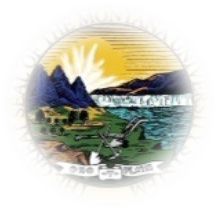 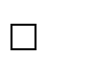 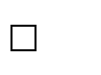 REQUEST & JUSTIFICATION FOR TRAVEL Board of Public EducationReference BPE Bylaws – Article XIVREQUEST & JUSTIFICATION FOR TRAVEL Board of Public EducationReference BPE Bylaws – Article XIVREQUEST & JUSTIFICATION FOR TRAVEL Board of Public EducationReference BPE Bylaws – Article XIV1) Agency Name:Board of Public Education1) Agency Name:Board of Public Education2) Dates of Travel:3) Name of Person(s) Traveling and Staying at Lodging:3) Name of Person(s) Traveling and Staying at Lodging:3) Name of Person(s) Traveling and Staying at Lodging:4) Justification (Purpose of travel, explanation of event, and destination):4) Justification (Purpose of travel, explanation of event, and destination):4) Justification (Purpose of travel, explanation of event, and destination):5) ESTIMATED COSTS:5) ESTIMATED COSTS:5) ESTIMATED COSTS:TRANSPORTATION:	   MEALS:	__	   LODGING:	   REGISTRATION: 	_______TRANSPORTATION:	   MEALS:	__	   LODGING:	   REGISTRATION: 	_______TRANSPORTATION:	   MEALS:	__	   LODGING:	   REGISTRATION: 	_______6) Provide details to support estimated costs: (Example: registration, flight plan, taxi, etc.)6) Provide details to support estimated costs: (Example: registration, flight plan, taxi, etc.)6) Provide details to support estimated costs: (Example: registration, flight plan, taxi, etc.)7) Out-of-state Lodging Rate Secured:	8) Federal Lodging Rate Per GSA Policy:7) Out-of-state Lodging Rate Secured:	8) Federal Lodging Rate Per GSA Policy:7) Out-of-state Lodging Rate Secured:	8) Federal Lodging Rate Per GSA Policy:IF RATE IN #7 IS GREATER THAN #8 RATE PLEASE COMPLETE REIMBURSEMENT AT ACTUAL COST SECTION (#10) BELOWIF RATE IN #7 IS GREATER THAN #8 RATE PLEASE COMPLETE REIMBURSEMENT AT ACTUAL COST SECTION (#10) BELOWIF RATE IN #7 IS GREATER THAN #8 RATE PLEASE COMPLETE REIMBURSEMENT AT ACTUAL COST SECTION (#10) BELOW 9) Total Estimated Cost of Travel: 9) Total Estimated Cost of Travel: 9) Total Estimated Cost of Travel:10) REIMBURSEMENT AT ACTUAL COST SECTION (Please explain and check appropriate box below)10) REIMBURSEMENT AT ACTUAL COST SECTION (Please explain and check appropriate box below)10) REIMBURSEMENT AT ACTUAL COST SECTION (Please explain and check appropriate box below)Hotel Name | Hotel Phone Number | Supporting Details:Hotel Name | Hotel Phone Number | Supporting Details:Hotel Name | Hotel Phone Number | Supporting Details:Check  N/A - rate is compliant with GSA RateCheck  Lodging rates provided by State Lodging Rates Policy are unavailable within a reasonable distance from the travel destination. Employee inquired with multiple lodging facilities searching for acceptable State or GSA Federal rates.Check There is reasonable cause to believe personal safety could be at risk in the available lodging facilities that comply with State or GSA Federal rates.Check  N/A - rate is compliant with GSA RateCheck  Lodging rates provided by State Lodging Rates Policy are unavailable within a reasonable distance from the travel destination. Employee inquired with multiple lodging facilities searching for acceptable State or GSA Federal rates.Check There is reasonable cause to believe personal safety could be at risk in the available lodging facilities that comply with State or GSA Federal rates.Check  N/A - rate is compliant with GSA RateCheck  Lodging rates provided by State Lodging Rates Policy are unavailable within a reasonable distance from the travel destination. Employee inquired with multiple lodging facilities searching for acceptable State or GSA Federal rates.Check There is reasonable cause to believe personal safety could be at risk in the available lodging facilities that comply with State or GSA Federal rates.Check It is necessary to stay at a specific hotel for a conference, meeting, or for purposes of accessibility, security, or otherCheck It is necessary to stay at a specific hotel for a conference, meeting, or for purposes of accessibility, security, or otherlogistical reasons relating to the employee's travel.logistical reasons relating to the employee's travel.logistical reasons relating to the employee's travel.EMPLOYEE SIGNATURE:	DATE:EMPLOYEE SIGNATURE:	DATE:EMPLOYEE SIGNATURE:	DATE:APPROVAL OF EXECUTIVE COMMITTEEAPPROVAL OF EXECUTIVE COMMITTEEAPPROVAL OF EXECUTIVE COMMITTEEBOARD CHAIR SIGNATURE:	DATE:BOARD CHAIR SIGNATURE:	DATE:BOARD CHAIR SIGNATURE:	DATE:NOTE: A request and justification for travel form must be submitted to the BPE Executive Director, McCall Flynn, mflynn@mt.gov, at least one month prior to conference attendance. A travel expense voucher and travel details form must be submitted for reimbursement after the conference has adjourned.Please contact Julie Balsam, BPE Administrative Assistant, at jbalsam@mt.gov if you have questions.NOTE: A request and justification for travel form must be submitted to the BPE Executive Director, McCall Flynn, mflynn@mt.gov, at least one month prior to conference attendance. A travel expense voucher and travel details form must be submitted for reimbursement after the conference has adjourned.Please contact Julie Balsam, BPE Administrative Assistant, at jbalsam@mt.gov if you have questions.NOTE: A request and justification for travel form must be submitted to the BPE Executive Director, McCall Flynn, mflynn@mt.gov, at least one month prior to conference attendance. A travel expense voucher and travel details form must be submitted for reimbursement after the conference has adjourned.Please contact Julie Balsam, BPE Administrative Assistant, at jbalsam@mt.gov if you have questions.